Тема ПЗ: Промграфика и упаковка как образцы прикладного искусства. Эволюция дизайна XX века. Средовой дизайн: плакат, афиша, рекламный щит, штендер, баннер, брандмауэр, тэйблтент, указатели, вывески, световой короб. Материалы: Формат А3, на выборАфиша — объявление о спектакле, концерте, лекции, фильме и т. п., вывешиваемое на видном месте.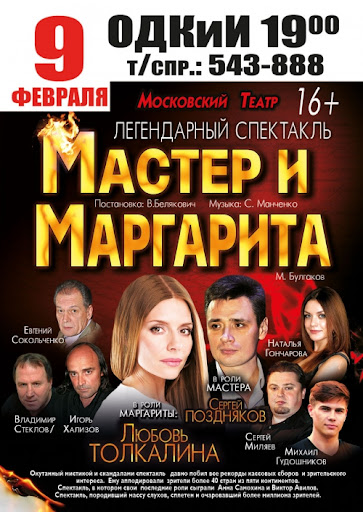 Плака́т (фр. рlасаrd — «приклеенное», от plaquier — «приклеивать»), также пóстер (от англ. poster) — разновидность прикладной печатной графики, наборно-шрифтовое или художественно-иллюстративное листовое крупноформатное печатное тиражное издание, содержащее в наглядно-компактном виде информацию рекламного, агитационно-пропагандистского, инструктивно-методического, учебного и другого характера. Лист плаката содержит броское изображение и броский заголовок или призыв. В современном дизайне плакат воспринимается как «сведённое в чёткую визуальную формулу сообщение, предназначенное современнику для выводов и конкретных действий». Данная формула отражает определённый уровень графического дизайна и информирует о предмете коммуникации.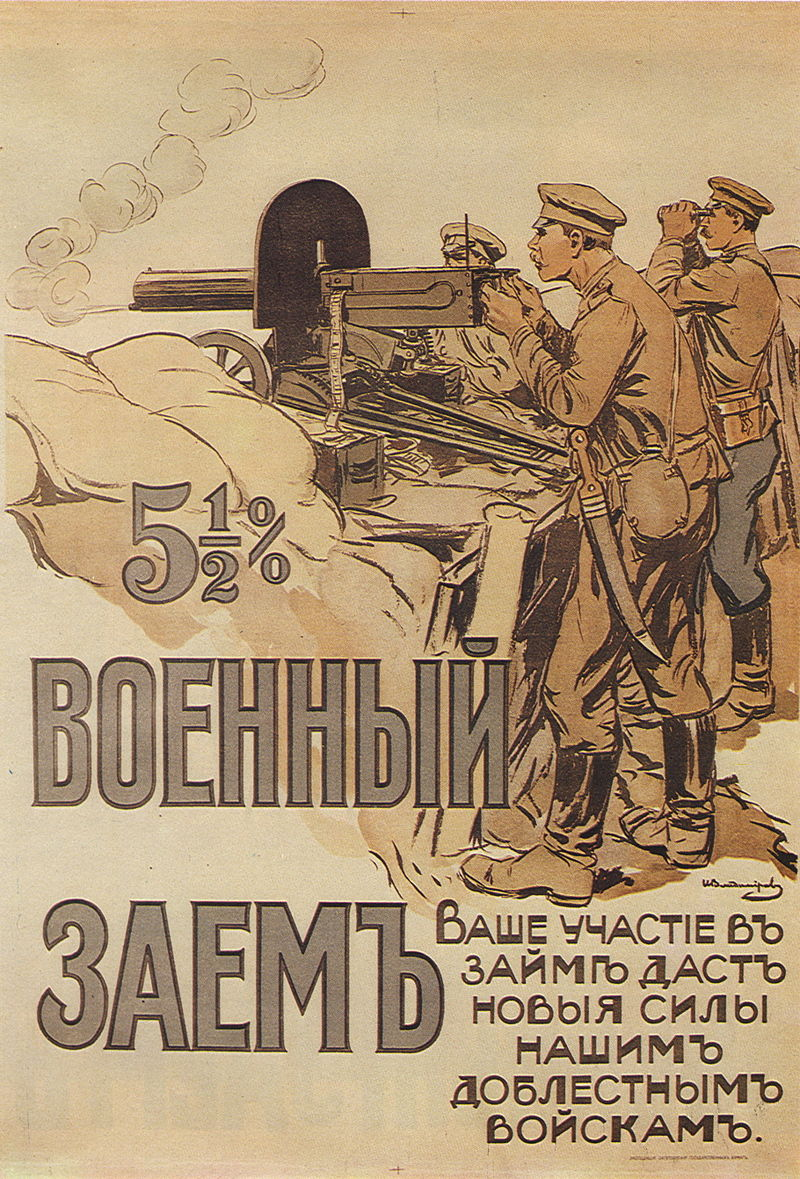 Баннер (англ. banner — флаг, транспарант) — графическое изображение рекламного характера. Баннеры размещают для привлечения клиентов, для информирования или для создания позитивного имиджа. Рекламный щит (также билбо́рд от англ. billboard) — щит большого размера для размещения наружной рекламы, устанавливаемый вдоль трасс, улиц и в других .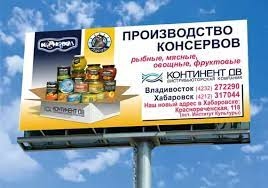 Штендер – это устойчивая двусторонняя конструкция различного размера, имеющая четыре опорных ножки. Его используют для фиксации пластиковых или металлических листов, на которые помещена информация о товарах или услугах, а также контакты.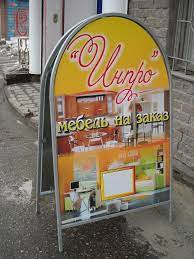 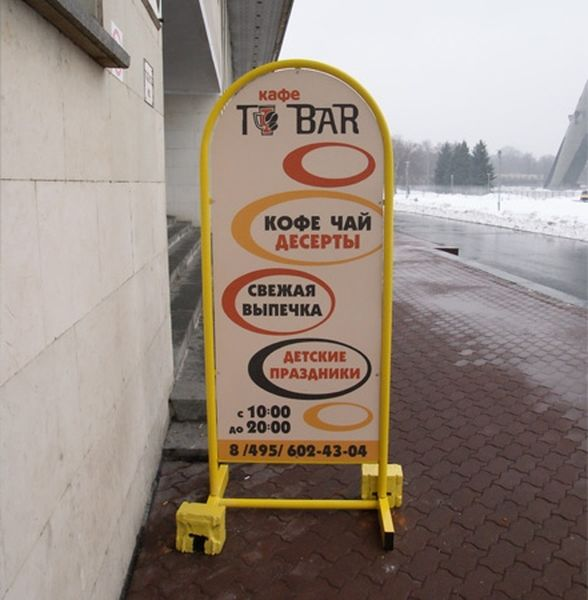 Брандмауэр — это самый большой носитель наружной рекламы, который представляет собой щит или полотно, расположенное на стене здания.Основная цель брандмауэра заключается в привлечении внимания целевой аудитории. Этот вид наружной рекламы отлично подходит для долгосрочных кампаний длительностью от шести месяцев и до нескольких лет. Ознакомьтесь с основными задачами, которые ставят перед брандмауэром:улучшение имиджа бренда;повышение узнаваемости;привлечение новых потенциальных покупателей;повышение интереса к бренду и его продуктам.Брандмауэр невозможно не заметить, поэтому он хорошо запоминается целевой аудиторией. В следующем разделе вы больше узнаете о плюсах и минусах использования этого вида наружной рекламы.Преимущества и недостатки брандмауэраПомимо большого размера рекламной площади, брандмауэр имеет другие значимые преимущества:его можно размещать на 5-7 лет, поскольку он отличается долговечностью;он заметен на большом расстоянии, поэтому по сравнению с другими видами наружной рекламы предоставляет более длительный зрительный контакт с аудиторией;помогает побороть информационный шум, так как привлекает больше внимания.Если хорошо продумать дизайн и создать эмоциональную связь с аудиторией, то запоминаемость рекламы будет обеспечена. К тому же, оригинальная подача может запустить сарафанное радио.Из недостатков брандмауэра стоит отметить высокую стоимость. Поэтому, его зачастую используют представители крупных брендов. Также брандмауэр экономически не выгоден для краткосрочных рекламных кампаний.Размер и формат брандмауэра зависят от площади стены, фантазии дизайнера и финансовых возможностей компании. Если правильно выбрать место размещения и тщательно продумать оформление, то наружная реклама будет в течение нескольких лет эффективно продвигать бренд.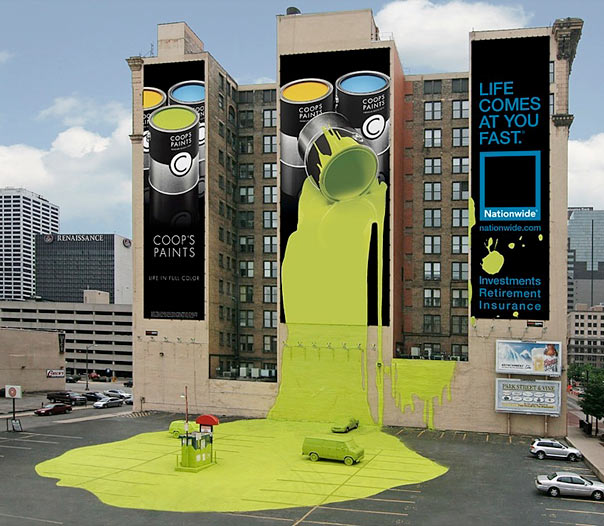 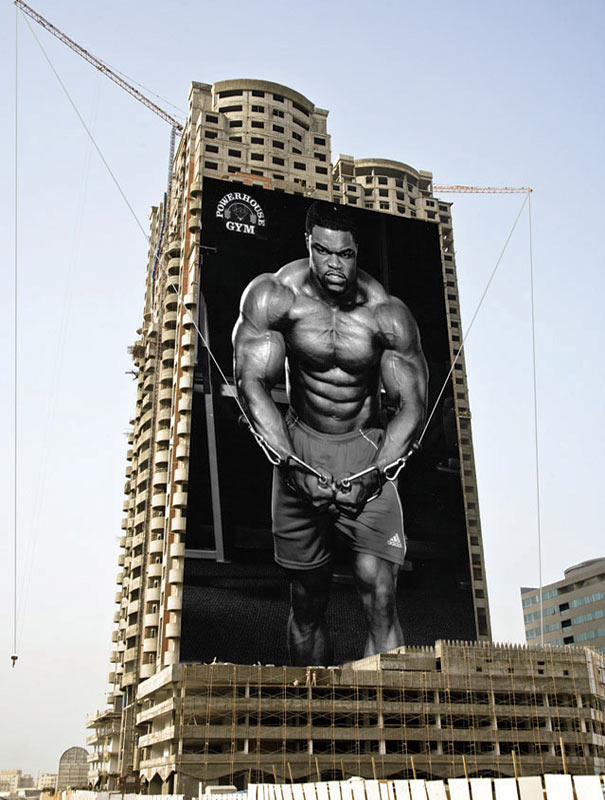 Table tent, или тейбл-тент (англ. «настольный шалаш») – это небольшая настольная подставка, используемая для рекламы или меню.  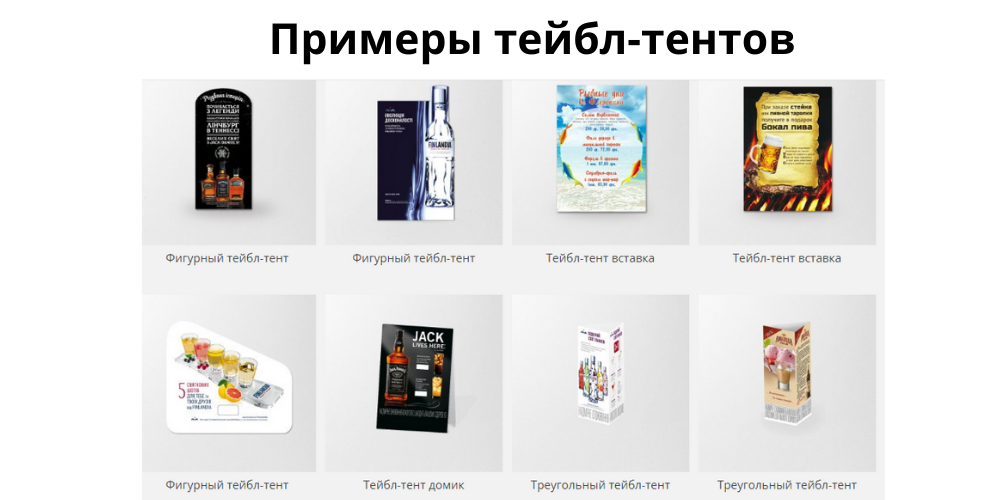 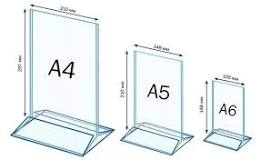 Указатели представляют собой объекты, значением которых служат адреса других объектов (переменных, констант, указателей) или функций. Как и ссылки, указатели применяются для косвенного доступа к объекту. Однако в отличие от ссылок указатели обладают большими возможностями.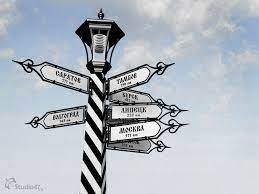 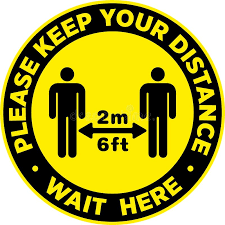 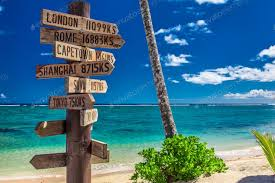 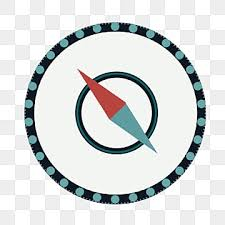 Вывеска — доска, щит, различного вида, с надписью, с изображением предметов продажи или выделки, у мастеров, ремесленников, на лавках[1], сейчас конструкция в объемном или плоском исполнении, расположенная, где-либо, как правило, на фасаде здания, рядом со входом, которая информирует (рекламирует) о чём-либо, об организации или предприятии, находящемся внутри здания.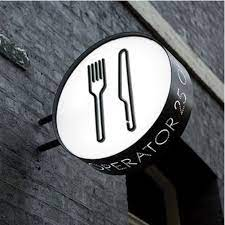 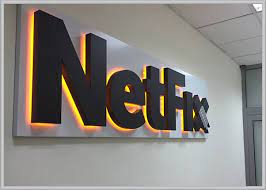 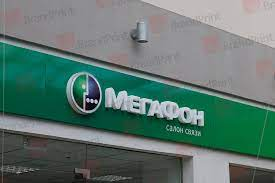 Световой короб (лайтбокс, англ. lightboxes) — светильник, который представляет собой объемную рекламную или информационную конструкцию с лицевой поверхностью из транслюцентного (полупрозрачного) материала, с боковинами и тыльной (задней) поверхностью из металла или пластика ПВХ (поливинилхлорида). Внутри светового короба установлен источник света, который освещает лицевую поверхность. Световые короба широко применяются как в наружной рекламе, так и в интерьерной. Этот вид вывески прекрасно заметен как днём, так и ночью, благодаря внутренней подсветке.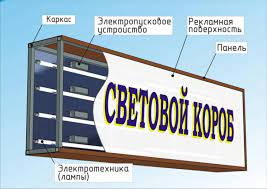 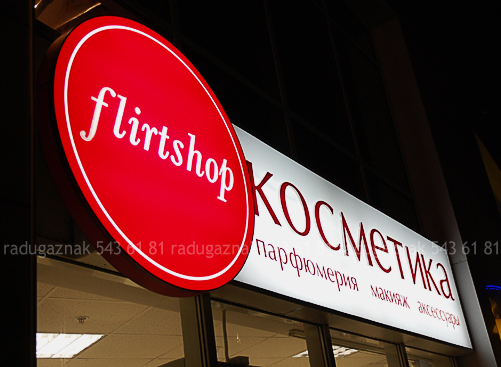 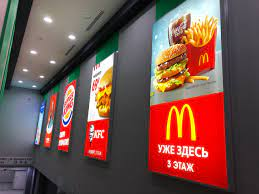 